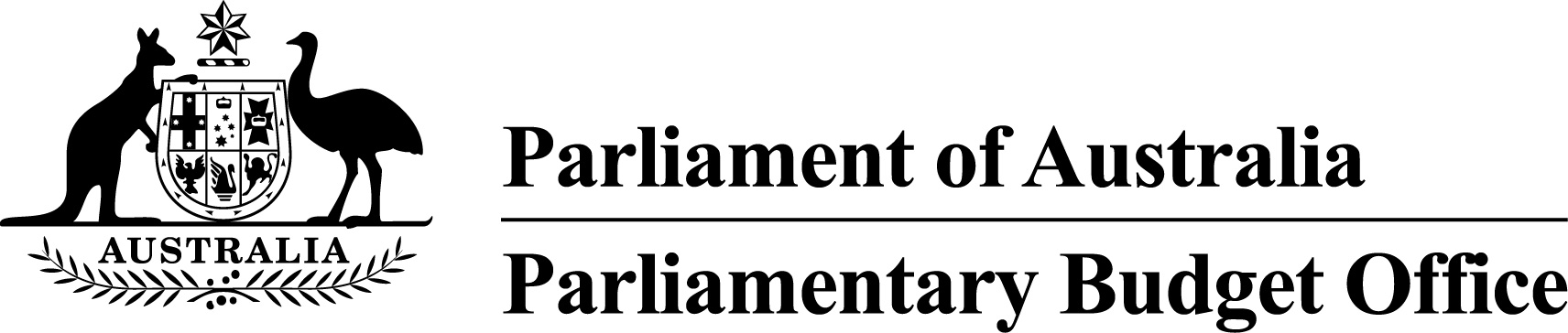 Report to the Senate Finance and 
Public Administration Legislation Committee on PBO activity12 October 2016OverviewThe Parliamentary Budget Office (PBO) 2015–16 Annual Report will be tabled on 12 October 2016.In 2015–16, the demand from parliamentarians and parliamentary parties for policy costings and budget analyses increased significantly in the lead up to the 2016 general election.  During 2015–16 the PBO responded to 3,251 requests, more than double the number of responses it prepared in 2013–14, the previous election year, and almost four times the number completed in 2014–15 (refer to Table 1).   The remainder of this activity report provides an update on PBO activities since the commencement of 2016–17.Requests from parliamentarians and parliamentary partiesIn the first quarter of 2016–17, the PBO responded to 576 requests from parliamentarians at an average turnaround time of 5.8 business days and a median time to completion of 6 business days (refer to Table 1).  The bulk of these requests related to costings prepared for the post-election report of election commitments.  The turnaround time in quarter 1, 2016-17 reflects that many of these requests had previously been completed by the PBO on a confidential basis.In the same period, the PBO received 30 responses from Commonwealth agencies to information requests at an average turnaround time of 13.7 business days and with an average punctuality of 2.5 business days early (refer to Table 2).  Table 3 contains details of the responsiveness of Commonwealth agencies to information requests during the first quarter of 2016–17.Post-election report of election commitmentsThe Parliamentary Budget Officer is required, within 30 days after the end of the caretaker period for a general election, to prepare a post-election report of the budget impacts of the election commitments of each parliamentary party with five or more members in the Parliament immediately before the commencement of the caretaker period.For each designated parliamentary party, the post-election report includes costings of all the election commitments of that party that the Parliamentary Budget Officer, in his best professional judgement, reasonably believes would have a material impact on the Commonwealth budget estimates for the current financial year and the following three financial years, along with the total combined impact of those commitments on the budget.This report for the 2016 election was published on 5 August 2016.Self-initiated research programDetails of the PBO’s published research program for 2016–17 are set out in our 2016–17 work plan that was published on 9 August 2016.A report on the national fiscal outlook over the forward estimates period is expected to be published in November 2016.The remaining reports flagged in the work plan are expected to be published progressively over the course of the financial year.Capacity building and information managementThe PBO continues to acquire detailed datasets and develop models covering major demand driven expenditure programs and elements of the tax and transfer system to further improve the PBO’s responsiveness and the quality and reliability of our costings and budget analyses.The PBO implemented a new workflow management system on 4 May 2016 that has already yielded significant efficiency improvements in our work practices.  External engagementThe PBO continues to engage on a regular basis with government agencies, peer organisations and international institutions and bodies.At the request of the Parliamentary Budget Office of the Republic of South Africa, the Parliamentary Budget Officer participated in the 2016 African Parliamentary Budget Office Conference in August 2016, held in Cape Town, South Africa.PBO staffingThe PBO has a staffing establishment of approximately 40 positions and receives additional funding every third year in the lead up to a general election to boost its staffing.  At 30 September 2016, the PBO had 45 staff (refer to Table 4), which reflects the increase in staff associated with the lead up to the general election.  In addition, the PBO currently has two secondees under the 2016 Parliament of Australia graduate program.Requests from parliamentarians and parliamentary parties for costings and budget analysesTable 1: Costing and budget analysis requests from parliamentarians and parliamentary parties to 
30 September 2016Note:  The table identifies the number of ‘options’ received by the PBO, noting that a single request can contain multiple options.Figure 1: PBO response times for completed requests in 2016–17 to 30 September 2016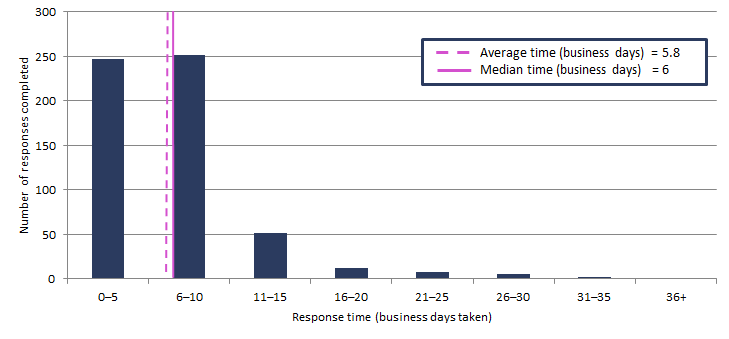 Requests by the PBO for information from agenciesTable 2: Information requests to agencies to 30 September 2016As at 30 September 2016, no requests were overdue.Figure 2: Agencies’ response times for completed information requests in 2016–17 to 30 September 2016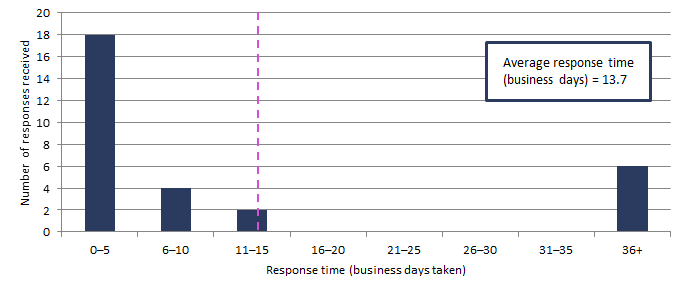 Figure 3: Timeliness of response by agencies to information requests in 2016–17 to 30 September 2016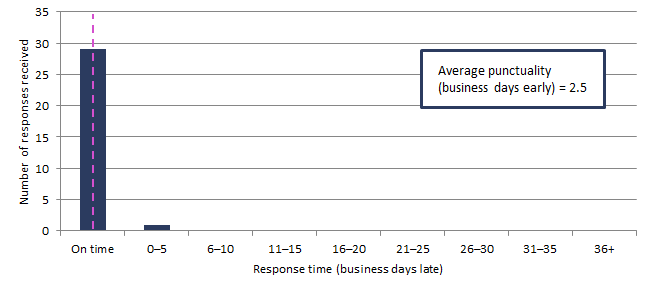 ‘On time’ responses include responses provided before the due date.  Table 3: Information request responsiveness by agencies in 2016–17 to 30 September 2016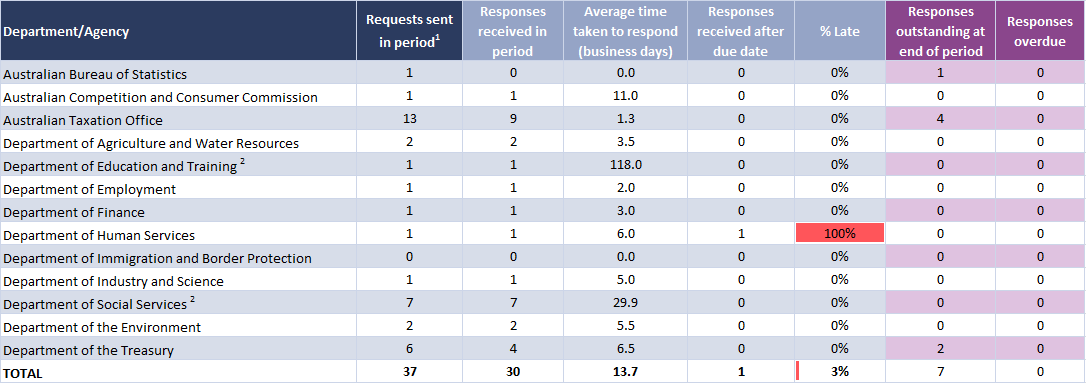 1	Includes one outstanding request as at 30 June 2016 carried over to 2016–17.2	The timeframes for these agencies are affected by the provision of highly detailed microdata sets that require the agency providing the data to undertake data extraction, checking and cleansing work prior to provision of the requested information.PBO staff by function and employment levelTable 4: PBO staff by function and employment level as at 30 September 20161	One ongoing SES B1 and two ongoing PEL1 employees are on long term leave without pay and are not included in these totals.
In addition, one PEL1employee is on secondment to the Australian Taxation Office and is not included in the above totals.Figure 4: PBO staff by function and employment level as at 30 September 20162012–13Total2013–14Total 2014–15Total2015–16Total2016–17Q1Requests outstanding at start of period–4637613820Requests received in period1,1461,2979734,146787Requests withdrawn in period19162421,01328Requests completed in period6641,5228693,251576Average time to completion (business days)33.913.819.718.65.8Median time to completion (business days)n/a612166Requests outstanding at end of period46376138202032012–13Total2013–14Total2014–15Total2015–16Total2016–17Q1Requests outstanding at start of period–281631Requests sent in period36038820374336Requests received in period33240021674530Requests received by due date14920914769529Requests received after due date18319169501Percentage late55.147.831.96.73.3Average time taken to respond (business days)13.112.613.56.513.7Average punctuality (business days late)3.05.32.9-1.3-2.5Average lateness of late requests (business days)6.511.911.23.51.0Requests outstanding at end of period2816317ClassificationPBO ExecutiveBudget Analysis DivisionFiscal Policy Analysis DivisionCorporate Strategy BranchTotalParliamentary Budget Officer (PBO)1–––1Senior Executive Service Band 2 (SES B2)–11–2Senior Executive Service Band 1 (SES B1) 1–2114Parliamentary Executive Level 2 (PEL2)–4228Parliamentary Executive Level 1 (PEL1) 1–134118Parliamentary Service Level 6 (PSL6)171–9Parliamentary Service Level 5 (PSL5) –––22Parliamentary Service Level 4 (PSL4) –––11Total staff 22279745